CURRICULUM VITAE: EDWARD MOTHIBI 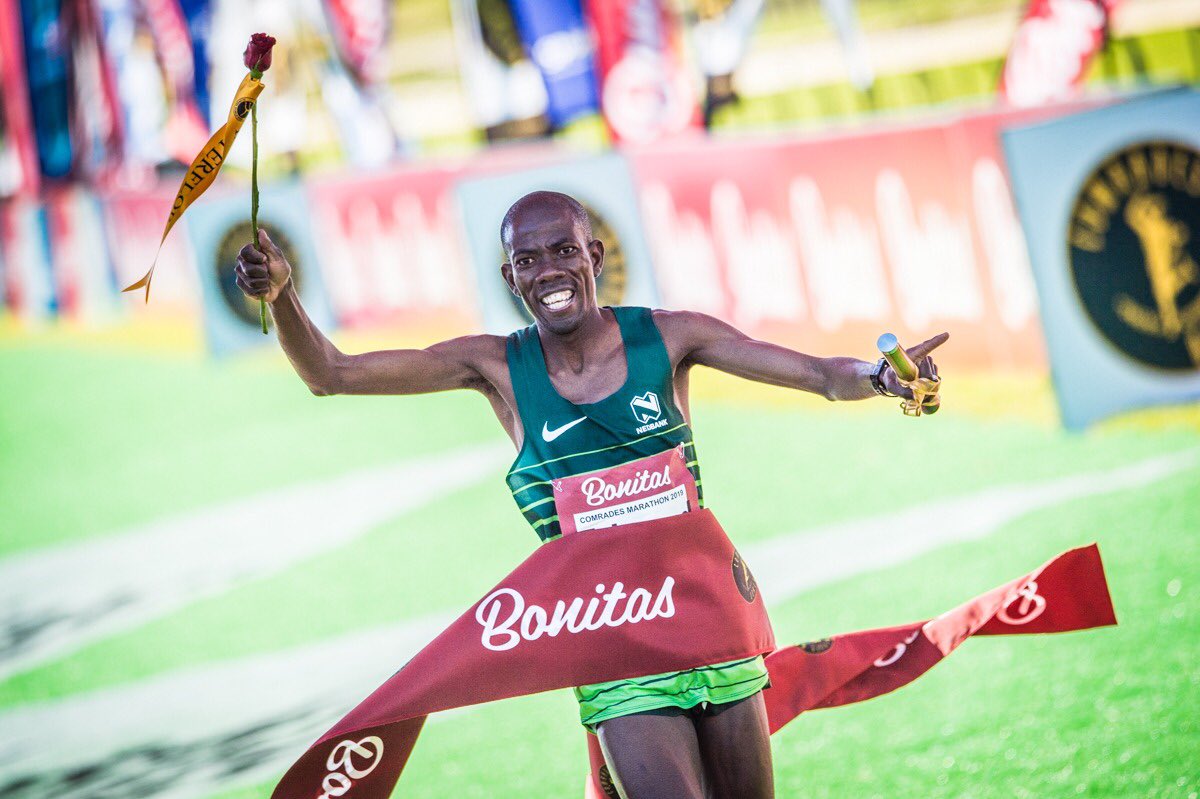 PERSONAL DETAILSFIRST NAME / SURNAME:	Edward MothibiDATE OF BIRTH:		10 November 1984CLUB:				Nedbank Running ClubNATIONALITY:			South AfricanEMAIL / CONTACT:		Edward.mothibi@implats.co.za / 0145690179 / 0837815475PERSONAL BEST TIMESDistance		Time		Venue			Year	21km		1:04		P.E -RSA	                                2010    Marathon		2:24		Soweto RSA		2018Comrades	5:31		Durban RSA		2019Two Oceans 56km	3:22		Cape Town		2017Best Performances 2019Deloitte Pretoria Marathon 02:29:50, 4th Intercare Classic 21km 01:09:31, 2nd Om die Dam 50km, 3:05:53Comrades Marathon, 5:31:33, 1st IAU 50km World Champs Romania, 2:49:49, 5thBest Performances 2018Comrades Marathon: 5:36, 4th FNB 10km Joburg: 30:50, 9th Soweto Marathon: 2:24, 6th Akasia marathon: 2:29, 1st Best Performances 2017Two oceans marathon: 3:22, 17th Mandela Marathon: 2:31, 9th	Soweto Marathon: 2:25, 9th 